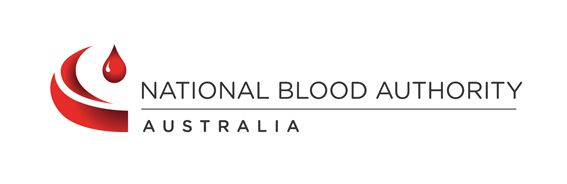 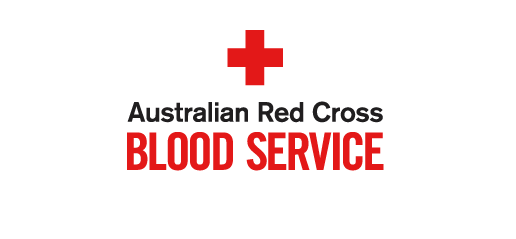 NATIONAL INVENTORY MANAGEMENT FRAMEWORK PROJECTPilot Progress Update ~ August 2013The National Inventory Management Framework (NIMF) project, led by the Blood Service in collaboration with the National Blood Authority, aims to define safe optimal red cell inventory levels for the blood sector and develop better processes and guidelines for effective red cell inventory management. This communication provides an update on the progress of a national pilot, which forms stage two of the NIMF project involving seven Health Providers. The pilot will further validate the methodology established in stage one (proof of concept) of the project.Pilot Progress UpdatePilot learning’s and outcomes identified to date which resulted in an amended calculation have now been applied to all pilot sites both concluded and yet to commence. Red cell inventory bands based on the amended calculation have been completed and discussed with Flinders Medical Centre, Royal Hobart Hospital, The Townsville Hospital, Royal Prince Alfred Hospital and the John Hunter Hospital.Flinders Medical Centre and Royal Hobart Hospital are currently mid-way through testing the revised inventory levels. Initial observations show that both pilots are progressing smoothly. The pilots are expected to conclude in late September 2013. Post pilot analysis will commence shortly after the conclusion of the pilots.The Townsville Hospital (TTH), the third pilot site for the project re-commenced the pilot on 29 July and concluded on 1 September 2013. Discussions held with the laboratory manager indicate that the pilot progressed efficiently throughout the testing period.  TTH have made only minor adjustments to the inventory levels since the conclusion of the pilot. The project team would like to thank The Townsville Hospital for their participation in the pilot and their ongoing support.Pilots are currently underway with the fourth and fifth pilot sites for the project, the Royal Prince Alfred (RPA) and the John Hunter Hospital (JHH) and are expected to conclude in September 2013. Debrief sessions will be held with the senior laboratory management with the respective hospitals in the coming weeks. The project team will remain in close contact with the pilot sites until the conclusion of the pilots.During September red cell inventory bands will be developed and provided for discussion with Sir Charles Gairdner Hospital, the sixth pilot site for the project. Ensuing consultation, pilot will commence in late September 2013.The project team are working with the last remaining pilot site Melbourne pathology, to support data collection with a view to progressing safety stock calculations for discussion with the site.NIMF pilot sitesSiteHealth ProviderJurisdictionProposed pilot commencement datesProgressAFlinders Medical CentreSA27 May 2013 (P1)16 August 2013 (P2)Post pilot analysisIn progressBRoyal Hobart hospitalTAS17 June 2013 (P1)16 August 2013 (P2)Post pilot analysisIn progressCThe Townsville HospitalQLD29 July 2013Post pilot AnalysisDRoyal Prince Alfred HospitalNSW26 August 2013CommencedEJohn Hunter HospitalNSW12 August 2013CommencedFSir Charles Gairdner HospitalWA30 September 2013On trackGMelbourne PathologyVIC30 September 2013Under review